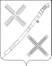 АДМИНИСТРАЦИЯ красногвардейского СЕЛЬСКОГО ПОСЕЛЕНИЯ КАНЕВСКОГО РАЙОНА  ПОСТАНОВЛЕНИЕ_______________ 							                 №_______посёлок КрасногвардеецО внесении изменений в постановление администрации Красногвардейского сельского поселения Каневского района от 29 января 2020 года № 13 «Об утверждении Положения о выдаче разрешения на выполнение авиационных работ, парашютных прыжков, демонстрационных полетов воздушных судов, полетов беспилотных летательных аппаратов, подъемов привязных аэростатов над территорией Красногвардейского сельского поселения посадки (взлета) на расположенные в границах Красногвардейского сельского поселения площадки, сведения о которых не опубликованы в документах аэронавигационной информации»В соответствии с пунктом 49 Федеральных правил использования воздушного пространства Российской Федерации, утвержденных постановлением Правительства Российской Федерации от 11 марта 2010 года № 138, пунктом 40.5 Федеральных авиационных правил "Организация планирования использования воздушного пространства Российской Федерации", утвержденных приказом Минтранса России от 16 января 2012 года № 6, постановлением Правительства Российской Федерации от 5 февраля 2020 года № 74 «О внесении изменений в Федеральные правила использования воздушного пространства Российской Федерации», на основании экспертного заключения Управления правового обеспечения реестра и регистра Департамента внутренней политики администрации Краснодарского края от 03 марта 2020 года № 34.03-04-95/20, п о с т а н о в л я ю:Внести в постановление администрации Красногвардейского сельского поселения Каневского района от 29 января 2020 года № 13 «Об утверждении Положения о выдаче разрешения на выполнение авиационных работ, парашютных прыжков, демонстрационных полетов воздушных судов, полетов беспилотных летательных аппаратов, подъемов привязных аэростатов над территорией Красногвардейского сельского поселения  посадки (взлета) на расположенные в границах Красногвардейского сельского поселения  площадки, сведения о которых не опубликованы в документах аэронавигационной информации» следующие изменения:в наименовании, пункте 1 и 2 Постановления, наименовании и содержании Положения и форм заявлений и разрешений слова «над территорией Красногвардейского сельского поселения посадки (взлета) на расположенные в границах Красногвардейского сельского поселения» заменить словами «над населенными пунктами Красногвардейского сельского поселения посадки (взлета) на расположенные в границах населенных пунктов Красногвардейского сельского поселения» в соответствующих падежах;раздел 1. Положения дополнить новым абзацем следующего содержания:«Настоящее Положение распространяется на выдачу разрешения на выполнение авиационных работ, парашютных прыжков, демонстрационных полетов воздушных судов, полётов беспилотных летательных аппаратов, подъемов привязных аэростатов над населенными пунктами, входящими в состав Красногвардейского сельского поселения Каневского района: поселок Красногвардеец, станица Александровская.»;в наименовании, пункте 1 и 2 Постановления, наименовании и содержании Положения и форм заявлений и разрешений слова «полеты беспилотных летательных аппаратов» заменить словами «полеты беспилотных воздушных судов (за исключением полетов беспилотных воздушных судов с максимальной взлетной массой менее 0,25 кг)» в соответствующих падежах.2. Общему отделу администрации Красногвардейского сельского поселения Каневского района (Дудка) разместить настоящее постановление на официальном сайте Красногвардейского сельского поселения Каневского района в информационно-телекоммуникационной сети «Интернет» и обнародовать в средствах массовой информации.3. Контроль за выполнением настоящего постановления оставляю за собой.4. Настоящее постановление вступает в силу со дня его официального обнародования.Глава Красногвардейского сельскогопоселения Каневского района 	                                        Ю. В. Гринь